Principales destinations touristiques mondiales en 2012 Sur un total mondial de 1 035 millions de touristes en 2012, voici les 10 pays les plus visités :RangPaysEntrées touristiques internationales1 France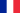 86 millions2 États-Unis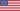 66,7 millions3 Espagne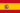 58,7 millions4 Chine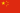 58,6 millions5 Italie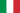 46,1 millions6 Turquie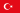 36,7 millions7 Royaume-Uni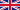 29,2 millions8 Allemagne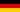 28,4 millions9 Malaisie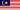 24,1 millions10 Mexique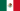 23,4 millions